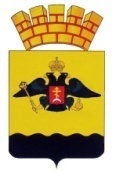 РЕШЕНИЕ                ГОРОДСКОЙ ДУМЫ МУНИЦИПАЛЬНОГО ОБРАЗОВАНИЯГОРОД НОВОРОССИЙСКот 25 сентября 2018 года		                                                             № 325г. НовороссийскОб утверждении Порядка предоставления материальной помощи гражданам, оказавшимся в трудной жизненной ситуации за счет средств городского бюджета и  о признании утратившими силу некоторых решений городской Думы муниципального образования город НовороссийскВ соответствии со статьей 26 Федерального закона                                           от 6 октября 2003 года № 131-ФЗ «Об общих принципах организации местного самоуправления в Российской Федерации», Закона Краснодарского края от 7 июня 2004 года № 717-КЗ «О местном самоуправлении                               в Краснодарском крае», руководствуясь Уставом муниципального образования город Новороссийск, городская Дума муниципального образования город Новороссийск  решила:1. Утвердить Порядок предоставления материальной помощи гражданам, оказавшимся в трудной жизненной ситуации за счет средств городского бюджета (прилагается).2. Признать утратившим силу пункт 1 решения                           городской Думы муниципального образования город Новороссийск                                                    от 24 января 2012 года № 174 «Об утверждении Порядка предоставления материальной помощи гражданам, оказавшимся в трудной жизненной ситуации за счет средств городского бюджета и об отмене Решения городской Думы от 15 февраля 2005 года № 32 «Об утверждении Порядка предоставления материальной помощи гражданам, находящимся в трудной жизненной ситуации, за счет средств городского бюджета».3. Признать утратившим силу решение городской                                                                       Думы муниципального образования город Новороссийск                                                           от 24 ноября 2015 года   № 26 «О внесении изменений в решение городской Думы муниципального образования город Новороссийск                                      от 24 января 2012 года № 174 «Об утверждении Порядка предоставления материальной помощи гражданам, оказавшимся в трудной жизненной ситуации, за счет средств городского бюджета и об отмене Решения городской Думы от 15 февраля 2005 года № 32 «Об утверждении Порядка предоставления материальной помощи гражданам, находящимся в трудной жизненной ситуации, за счет средств городского бюджета».4. Контроль за выполнением настоящего решения возложить на председателя постоянного комитета городской Думы по  социальной политике С.Е. Ратенко и заместителя главы муниципального образования                    Н.В. Майорову. 5. Настоящее решение вступает в силу со дня его официального опубликования.Глава муниципального	 образования 	          Председатель городской Думыгород Новороссийск______________ И.А. Дяченко                            ______________ А.В. ШаталовПОРЯДОКпредоставления материальной помощи  гражданам, оказавшимся         в трудной жизненной ситуации, за счет средств городского бюджетаОбщие положения1.1. Настоящий Порядок определяет условия предоставления материальной помощи гражданам, оказавшимся в трудной жизненной ситуации, требующей материальных (денежных) затрат, которую они не могут преодолеть самостоятельно.1.2.   Материальная помощь назначается единовременно  (не более одного раза в год)  постановлением администрации муниципального образования город Новороссийск на основании решения городской комиссии по оказанию материальной помощи гражданам, попавшим в трудную жизненную ситуацию (далее – Комиссия).1.3.  Материальная помощь оказывается в виде денежных средств гражданам, зарегистрированным и проживающим на территории муниципального образования город Новороссийск не менее одного года.1.4. Выделение денежных средств из бюджета муниципального образования город Новороссийск, предусмотренных настоящим Порядком, осуществляется в пределах лимитов, утвержденных на текущий финансовый год.2. Категории граждан, которым оказывается материальная помощь2.1. Право на получение материальной помощи  имеют следующие категории граждан:малоимущие семьи, среднемесячный доход которых на одного члена семьи ниже  прожиточного минимума, установленного в Краснодарском крае;малоимущие одиноко проживающие граждане, одиноко проживающие пенсионеры и инвалиды, имеющие доход ниже прожиточного минимума, установленного в Краснодарском крае;пенсионеры и инвалиды, проживающие в семьях, среднемесячный доход которых на одного члена семьи ниже прожиточного минимума, установленного в Краснодарском крае;многодетные малоимущие семьи, среднемесячный доход которых на одного члена семьи ниже прожиточного минимума, установленного в Краснодарском крае,   на газификацию домовладения.2.2. Право на получение материальной помощи имеют следующие категории граждан, чьи доходы превышают прожиточный минимум, но не более чем в два раза:граждане, одиноко проживающие граждане, пенсионеры, инвалиды, семьи, попавшие в трудную жизненную ситуацию в результате последствий  пожаров, затоплений;граждане, семьи, воспитывающие детей-инвалидов, оказавшиеся в трудной жизненной ситуации, не имеющие в собственности жилья, на оказание материальной помощи на оплату жилья, сдаваемого внаем;граждане, одиноко проживающие граждане, пенсионеры, инвалиды, семьи, обратившиеся за оказанием материальной помощи на лечение (операции, приобретение лекарственных и иных средств реабилитации), не входящих в территориальную программу государственных гарантий оказания гражданам бесплатной медицинской помощи в размере, установленном настоящим Порядком.2.3. Материальная помощь предоставляется при наличии оснований для оказания материальной помощи, установленных Комиссией. 3.Условия оказания материальной помощи 3.1. Для определения нуждаемости учитывается среднемесячный доход семьи и установленная министерством труда и социального развития Краснодарского края величина прожиточного минимума, действующая на дату подачи заявления. Прожиточный минимум установлен приказом министерства труда и социального развития Краснодарского края, утвержденного на момент подачи заявления, согласно  закону Краснодарского края от 9 июня 2010 года № 1980-КЗ «О прожиточном минимуме и государственной социальной помощи в Краснодарском крае». 	3.2. Среднемесячный доход семьи (одиноко проживающего гражданина) – совокупная сумма доходов, определенная путем деления дохода, полученного за расчетный период каждым членом семьи, на число месяцев, в которых имелся доход. Расчетным периодом являются последние три месяца, предшествующие месяцу подачи заявления.3.3. При исчислении совокупного  дохода  семьи учитываются все виды доходов, полученные каждым членом семьи или одиноко проживающим гражданином в денежной форме:все выплаты, предусмотренные трудовым законодательством; пенсии, компенсационные выплаты, в том числе неработающим трудоспособным лицам, осуществляющим  уход за нетрудоспособными гражданами и дополнительное материальное обеспечение пенсионеров; 	 ежемесячное пожизненное содержание;стипендии;пособие по безработице, материальная помощь и иные выплаты безработным гражданам; пособие по временной нетрудоспособности, пособие по беременности и родам, ежемесячное пособие на ребенка, ежемесячное пособие на период отпуска по уходу за ребенком до достижения им возраста 1,5 лет, и ежемесячные компенсационные выплаты до достижения им 3–х летнего возраста; ежемесячные страховые выплаты по обязательному социальному страхованию от несчастных случаев на производстве и профессиональных заболеваний; денежные пособия и довольствия военной службы, органов внутренних дел, органов уголовно-исполнительной системы, таможенных органов и других правоохранительных органов; доходы от занятий предпринимательской деятельностью; алименты, получаемые членами семьи; государственная социальная помощь, оказываемая в соответствии с законодательством Российской Федерации и  законодательством Краснодарского края.3.4. Для исчисления прожиточного минимума семьи определяется принадлежность каждого члена семьи к одной из основных социально-демографических групп населения:1) дети до достижения возраста 16 лет;2) трудоспособные граждане – мужчины в возрасте от 16 лет до достижения пенсионного возраста, согласно действующему законодательству, женщины в возрасте от 16 лет до достижения пенсионного возраста, согласно действующему законодательству, за исключением неработающих инвалидов  1 и 2 групп данного возраста;3) пенсионеры – мужчины, достигшие пенсионного возраста, согласно действующему законодательству, женщины, достигшие пенсионного возраста, согласно действующему законодательству, а также неработающие инвалиды 1 и 2 групп, не достигшие данного возраста.3.5. В соответствии с Законом Краснодарского края                               от 29 декабря 2004 года № 825-КЗ «О социальном обслуживании населения Краснодарского края», трудная жизненная ситуация – ситуация, объективно нарушающая жизнедеятельность гражданина (инвалидность, сиротство, безнадзорность, малообеспеченность, безработица, неспособность к самообслуживанию в связи с преклонным возрастом или болезнью, отсутствие определенного места жительства, конфликты и жестокое обращение в семье, одиночество и тому подобное), которую он не может преодолеть самостоятельно, используя все имеющиеся в его распоряжении возможности и средства.3.6.  Оценка конкретных обстоятельств  и принятие решения осуществляется Комиссией, состав и положение  которой утверждается постановлением администрации муниципального образования город Новороссийск. Решение Комиссии оформляется протоколом, который подписывается членами Комиссии.4. Порядок оказания материальной помощи4.1. Материальная  помощь назначается на основании заявления гражданина в письменной форме от себя лично (для одиноко проживающих граждан) или от имени своей семьи, заявления в письменной форме опекуна (попечителя) или другого законного представителя, с приложением документов, указанных в пункте 4.2  настоящего Порядка.4.2. Документами, обязательными к  предоставлению гражданами для определения степени нуждаемости  в материальной помощи являются:справка о составе семьи;копии паспортов (свидетельств о рождении) всех совместно зарегистрированных и проживающих членов семьи;документы, подтверждающие родство (свидетельство о заключении брака, свидетельство о расторжении брака,  свидетельство об установлении отцовства, свидетельство об усыновлении, решение суда по делу об установлении факта наличия родства); копии льготных удостоверений;сведения о доходах всех совместно проживающих и зарегистрированных членов семьи:  справка о заработной плате, справка о размере пенсии, о социальных выплатах, справка   из Центра занятости о постановке на учет, справка из налоговой службы, документы, подтверждающие выплату алиментов (решение суда, справка  службы судебных приставов о наличии задолженности по алиментам в случае их неуплаты), и иные документы – за последние три месяца, предшествующие подаче заявления.4.2.1. В дополнение к документам, указанным в п. 4.2 настоящего Порядка, заявителем предоставляются следующие документы, подтверждающие трудную жизненную ситуацию:4.2.1.1. В случае оказания материальной помощи на лечение (операции, приобретение лекарственных средств и иных средств реабилитации):  справка об инвалидности, индивидуальная программа реабилитации или абилитации инвалида (при наличии);документ, подтверждающий необходимость получения медицинской помощи сверх видов и объемов медицинской помощи, предусмотренных программой государственных гарантий оказания гражданам Российской Федерации, проживающим на территории  муниципального образования город Новороссийск, бесплатной медицинской помощи;кассовые и товарные чеки, договоры на предоставление услуг заявителю, подтверждающие расходы, понесенные заявителем не более чем за 12 (двенадцать) месяцев, предшествующих подаче заявления, в случае подачи заявления на возмещение денежных средств, копии финансовых документов, подтверждающих стоимость затрат на лечение, на проезд к месту лечения;справка о рекомендованных заявителю видах обследования, лечения, лекарственной терапии, предметов медицинского назначения, не входящих в территориальную программу государственных гарантий оказания гражданам бесплатной медицинской помощи.ходатайство управления здравоохранения администрации муниципального образования город Новороссийск о необходимости оказания материальной помощи на лечение. Документы, подтверждающие необходимость медицинской помощи либо расходы на предоставление медицинской помощи должны быть выданы муниципальными либо государственными учреждениями здравоохранения.Документы, которые находятся в распоряжении учреждений здравоохранения, запрашиваются МКУ «Территориальное управление по взаимодействию администрации города с населением» в случае, если заявитель самостоятельно не предоставит соответствующие документы по собственной инициативе. 4.2.1.2. В случае оказания материальной помощи на компенсацию расходов на погребение: свидетельство о смерти,  справка из управления Пенсионного фонда, управления социальной защиты населения или военного комиссариата о том, что выплата компенсации расходов на погребение не производилась;кассовые и товарные чеки, договоры на предоставление услуг заявителю, подтверждающие расходы, понесенные заявителем на погребение не более чем за 12 (двенадцать) месяцев, предшествующих подаче заявления, в случае подачи заявления на возмещение денежных средств.4.2.1.3. В случае оказания материальной помощи в связи с пожаром, затоплением:акт о пожаре, акт о признании жилого помещения непригодным либо подлежащим капитальному ремонту в результате пожара, затопления (при наличии);копии финансовых документов, подтверждающих стоимость затрат на ремонт в связи с пожаром, затоплением (в случае частичной порчи имущества) не более чем за 12 (двенадцать) месяцев, предшествующих подаче заявления, в случае подачи заявления на возмещение денежных средств.4.2.1.4. В случае оказания материальной помощи на газификацию домовладения:правоустанавливающий документ на жилое помещение;проектно-сметная документация  на внешнюю газификацию домовладения. 4.2.1.5. В случае компенсации на зубопротезирование:справка-расчет на данный вид услуг из МАУ «Стоматологическая поликлиника № 1» управления здравоохранения администрации муниципального образования город Новороссийск.4.2.1.6. В случае оказания материальной помощи на найм жилого помещения: справка об инвалидности ребенка;копии договоров найма жилого помещения, заключенного между заявителем (нанимателем) и наймодателем в МУП «Городская квартирно-правовая служба». 4.2.1.7. По собственной инициативе в дополнение к документам, указанным в пункте 4.2.1.6 настоящего Порядка заявителем могут быть представлены:свидетельство о государственной регистрации права собственности на жилое помещение либо выписка из Единого государственного реестра прав на недвижимое имущество и сделок с ним, выданная в отношении жилого помещения.4.2.1.8. В случае не предоставления  заявителем документов, указанных в п. 4.2.1.7. настоящего Порядка, МКУ «Территориальное управление по взаимодействию администрации города с населением»  в течение двух рабочих дней самостоятельно  запрашивает документы в рамках межведомственного информационного взаимодействия.4.3. Выплата денежных средств материальной помощи может производиться через кассу отдела учета и бухгалтерской отчетности администрации муниципального образования город Новороссийск (при предъявлении паспорта получателем) либо через банковские учреждения путем зачисления финансовых средств на лицевой счет гражданина (по личному заявлению).5. Организация работы по предоставлению материальной помощи5.1. Уполномоченным органом по приему заявлений и документов от граждан является МКУ «Территориальное управление по взаимодействию администрации города с населением» муниципального образования город Новороссийск (далее - уполномоченный орган).5.2. Днем обращения за предоставлением материальной    помощи является день приема уполномоченным органом заявления с полным комплектом документов, указанных в разделе 4 настоящего Порядка.5.3. Письменные заявления о предоставлении материальной помощи подлежат регистрации в Журнале регистрации обращения  граждан по вопросам предоставления материальной помощи (далее – Журнал регистрации), в который вносятся следующие сведения:фамилия имя отчество лица, обратившегося за предоставлением материальной помощи; адрес места жительства (места пребывания) заявителя;дата принятия заявления о предоставления материальной помощи;дата и номер протокола заседания городской Комиссии по оказанию материальной помощи.Журнал регистрации должен быть прошит, пронумерован, скреплен печатью.5.4. Основаниями для отказа уполномоченным органом в приеме заявления о предоставлении материальной помощи являются:	предоставление документов, указанных в разделе 4 настоящего Порядка не в полном объеме, предоставление нечитаемых документов;наличие в документах, указанных в разделе 4 настоящего Порядка недостоверных сведений или их несоответствие требованиям действующего законодательства и настоящему Порядку;несоответствие  граждан категории лиц, которым предоставляется материальная помощь,  а также  условиям, определенных настоящим Порядком.Об отказе в приеме заявления и документов специалист уполномоченного органа уведомляет заявителя в устной форме в случае непосредственного присутствия заявителя, а также дает разъяснения о необходимости предоставления недостающих документов. В случае отсутствия заявителя, либо отказе предоставить полный пакет документов, уполномоченный орган уведомляет заявителя о причинах отказа в письменной форме в течение 5 рабочих дней со дня обращения заявителя.5.5. Для проверки предоставленных документов, указанных в       разделе 4 настоящего Порядка, уполномоченный орган вправе проводить обследование материально-бытовых условий проживания заявителя, в результате которого составляет акт обследования. Акт обследования материально-бытовых условий приобщается к предоставленным заявителем документам. 6. Размер материальной помощи6.1. Размер материальной помощи в связи с возникновением различных причин, повлекших трудную жизненную ситуацию (болезнь, инвалидность, сиротство, погребение и т.п.) назначается  в размере до 30 000 (тридцати тысяч) рублей.  Материальная помощь  на газификацию домовладения может быть оказана не более 95 000 (девяноста пяти тысяч) рублей.6.2 Компенсация на зубопротезирование назначается малоимущим гражданам, малоимущим одиноко проживающим гражданам, малоимущим пенсионерам и инвалидам  в размере 50% от стоимости затрат, исключительно на протезирование материалами из пластмассы и при предоставлении заявителем справки-расчета на данный вид услуг из МАУ «Стоматологическая поликлиника № 1» управления здравоохранения администрации муниципального образования город Новороссийск.6.3. Материальная помощь в трудной жизненной ситуации, произошедшей    в результате последствий пожаров, затоплений назначается на основании документов, подтверждающих соответствующую чрезвычайную ситуацию, указанных в пункте 4.2.1.3 настоящего Порядка.   6.3.1. При полном сгорании, затоплении домовладения (квартиры), уничтожения домовладения в результате пожара, затопления материальная помощь назначается в  размере  100 000 (ста тысяч) рублей.6.3.2. В случае частичной порчи имущества жилого помещения в результате пожара, затопления, материальная помощь назначается на основании представленных актов, финансовых документов до 30 000  (тридцати тысяч) рублей.6.4.  Материальная помощь на лечение (операции, приобретение лекарственных средств и иных средств реабилитации)  назначается на основании ходатайства управления здравоохранения администрации муниципального образования город Новороссийск в размере 15 000 (пятнадцати  тысяч) рублей, если сумма затрат не превысила 50 000 (пятидесяти тысяч) рублей. В случае, если сумма затрат составила более 50 000 (пятидесяти тысяч) рублей, помощь назначается в размере от 15 000 (пятнадцати тысяч) до 30 000 (тридцати тысяч) рублей.  6.5. Материальная помощь на оплату жилья, сдаваемого внаем, назначается гражданам, семьям, воспитывающим детей-инвалидов, оказавшимся в трудной жизненной ситуации, не имеющим в собственности жилья. 6.5.1 Получателем материальной помощи  на оплату жилья, сдаваемого внаем, является наниматель по договору найма жилого помещения, заключенного в МУП «Квартирно-правовая служба». Данный вид помощи назначается на полугодие (6 месяцев) в размере не более 20 000 (двадцати тысяч) рублей в месяц на основании решения Комиссии. В случае не разрешения трудной жизненной ситуации, материальная помощь может быть назначена  2 (два) раза в год.6.6. Материальная помощь на газификацию домовладения,  назначается исключительно многодетным малоимущим семьям, являющимся собственниками жилья, зарегистрированным и проживающим в не газифицированном домовладении муниципального образования город Новороссийск не менее одного года. Материальная помощь на газификацию домовладенияназначается в размере, определенном проектно-сметной документацией на внешнюю газификацию, но не более 95000 (девяноста пяти тысяч) рублей.6.7. При получении заявителем компенсации расходов на погребение через управление Пенсионного фонда РФ, управление социальной защиты населения или военный комиссариат, материальная помощь на погребение не предоставляется.6.8. Комиссия вправе отказать заявителю (его семье) в назначении материальной помощи или принять решение о переносе рассмотрения заявления до предоставления недостающих документов.7. Основания для отказа в предоставлении материальной помощи7.1. Основаниями для отказа в предоставлении материальной помощи Комиссией являются:	наступление на момент заседания Комиссии обстоятельств, исключающих предоставление материальной помощи в соответствии с настоящим Порядком (смерть заявителя, установление в ходе заседания Комиссии обстоятельств, свидетельствующих о предоставлении заявителем ложных сведений и др.);	превышение дохода заявителя (семьи), установленного настоящим Порядком;	предоставление документов, указанных в разделе 4 настоящего Порядка не в полном объеме;	наличие в документах, указанных в разделе 4 настоящего Порядка недостоверных сведений или их несоответствие требованиям действующего законодательства и настоящего Порядка;	несоответствие граждан категории лиц, которым предоставляется материальная помощь,  а также  условиям, определенных настоящим Порядком.8. Заключительные положения	8.1. Заседание Комиссии оформляется протоколом, на основании которого уполномоченный орган готовит проект постановления администрации муниципального образования город Новороссийск о предоставлении материальной помощи.	8.2. В протоколе заседания Комиссии указываются причины отказа в предоставлении материальной помощи, либо переноса рассмотрения вопроса оказания материальной помощи, в соответствии с настоящим Порядком.	8.3. Решение об отказе в выплате материальной помощи либо переносе рассмотрения вопроса оказания материальной помощи направляется уполномоченным органом  в письменном виде в течение 30 дней со дня регистрации обращения по адресу, указанному в заявлении.	8.4. Решение об отказе в выплате материальной помощи может быть обжаловано заявителем путем обращения в администрацию муниципального образования город Новороссийск, либо в судебном порядке.Заместитель главы муниципального образования                                                         Н.В. МайороваПриложение к решению городской Думымуниципального образования город Новороссийскот  25 сентября 2018 года № 325  